НОД по развитие речи в ст группе                                                  Тема: Составление описательного рассказа по сюжетной картине «Рождество».Цель: Формирование умений составлять описательный рассказ по сюжетной картине.Задачи: Учить согласовывать существительные с прилагательными в роде, числе, падеже;Развивать активный предметный и признаковый словарный запас;Воспитывать интерес к праздникам и умение выслушивать друг друга.Оборудование: Интерактивное оборудование, презентация «Рождественские гуляния».                                                         Ход ООД1 слайдОРГ момент. Здравствуйте, ребята. Сегодня у нас очень радостное занятие! Ребята, я знаю, что вы очень любите разгадывать загадки. Хотите я вам загадаю загадку:2 слайдНаступили холодаДлинноухий зайка серыйОбернулся зайкой белым.Перестал медведь реветьВ спячку впал в бору медведь.Кто скажет, кто знает,Когда это бывает?  (Зимой)- Правильно. А назовите мне все зимние месяца по порядку.А вам нравится зима? Чем она вам нравится? Вспомните, что бывает только зимой? Чем зима отличается от других времен года? -Какой снег зимой? Когда мы идем по снегу, что с ним происходит? (хрустит, скрепит) Какая бывает погода зимой? Что происходят зимой с деревьями? Какими словами можно сказать о зиме?Какие праздники мы с вами отмечаем зимой?3 слайд- Сегодня мы поговорим о большом празднике – Рождестве. Кто из вас знает, что означает слово Рождество?-Послушайте, само слово Рождество говорит, о том, что кто - то родился. Рождество - это день рождения Иисуса Христа. Почти 2000 лет назад в этот день родился мальчик, которому дали имя Иисус. С тех пор люди и празднуют его день рождения. Праздник Рождества всегда несет с собой радость и веселье. К Рождеству всегда люди начинают готовиться заранее. Покупают или изготавливают своими руками подарки, готовят угощения, разучивают песни, стихи, разные игры. 4 слайд- Ребята, еще один символ Рождества – Ангел. Он всегда приносит людям хорошие вести. Предлагаю и вам стать ангелочками.Физкультурная минутка «Ангел»Где-то в облачке пушистом, (нарисовать перед собой форму облакапроизвольно),Ароматном и душистом, (поднести руки к лицу, вдохнуть через нос после слова «ароматном», слово «душистым» произнести на выдохе, а руки отвести в стороны),Ангелочек мой живет. (руками имитация полета),Ночью песню мне поет, (голову наклонить в сторону, ладошки вместе положить под щечку),Днем меня он охраняет (обнять себя руками),И за мною наблюдает. (показать подзорную трубу двумя руками),Ангел крылышком взмахнул (руки вверх – вниз),К нам в оконце заглянул. (наклон вперед, поворот головы вправо-влево),Ангелочку улыбнемся (встать прямо, улыбнуться),И помашем мы рукой. (помахать одной рукой),И, конечно же, другой. (другой рукой),Ангел нам послал привет, (подуть вперед на раскрытую ладонь),Мы пошлем привет в ответ (произнести слова, потом подуть вперед на раскрытую ладонь другой руки).5 слайд-Посмотрите ребята на картину, что вы на ней видите? -Что изображено на переднем плане картины? -А на заднем – вдалеке?- Что делают родители с детьми в лесу.- Как можно назвать картину?- Теперь придумайте рассказ по нашей картине.- Подумайте, как вы начнете рассказ, как продолжите и как закончите. Дети могут рассказывать группой из нескольких человек. После двух трех рассказов проводится их оценка(что понравилось в содержании рассказа, какие интересные слова и выражения использовали рассказчики).6 слайд-Молодцы, ребята, а теперь отгадайте загадки:Среди зимы – большое торжество.Великий праздник – … (Рождество)!И, распушив зеленые иголочки, красуются рождественские …(елочки).Чтобы с молитвою прошел сегодня вечер,
Все люди в храме зажигают …(свечи).И службе праздничной все радостно внимают,
А после с Рождеством друг друга …(поздравляют).Здесь торжеством и тайной веет отовсюду,
И, сердце замирает в ожидании …(чуда).Ведь чудо всех чудесней в этот день сбылось –
На земле родился …(Иисус Христос).Итог: Что вы сегодня нового узнали? Что значит праздник Рождества? Спасибо вам, ребята, за ваши пересказы и отличную работу.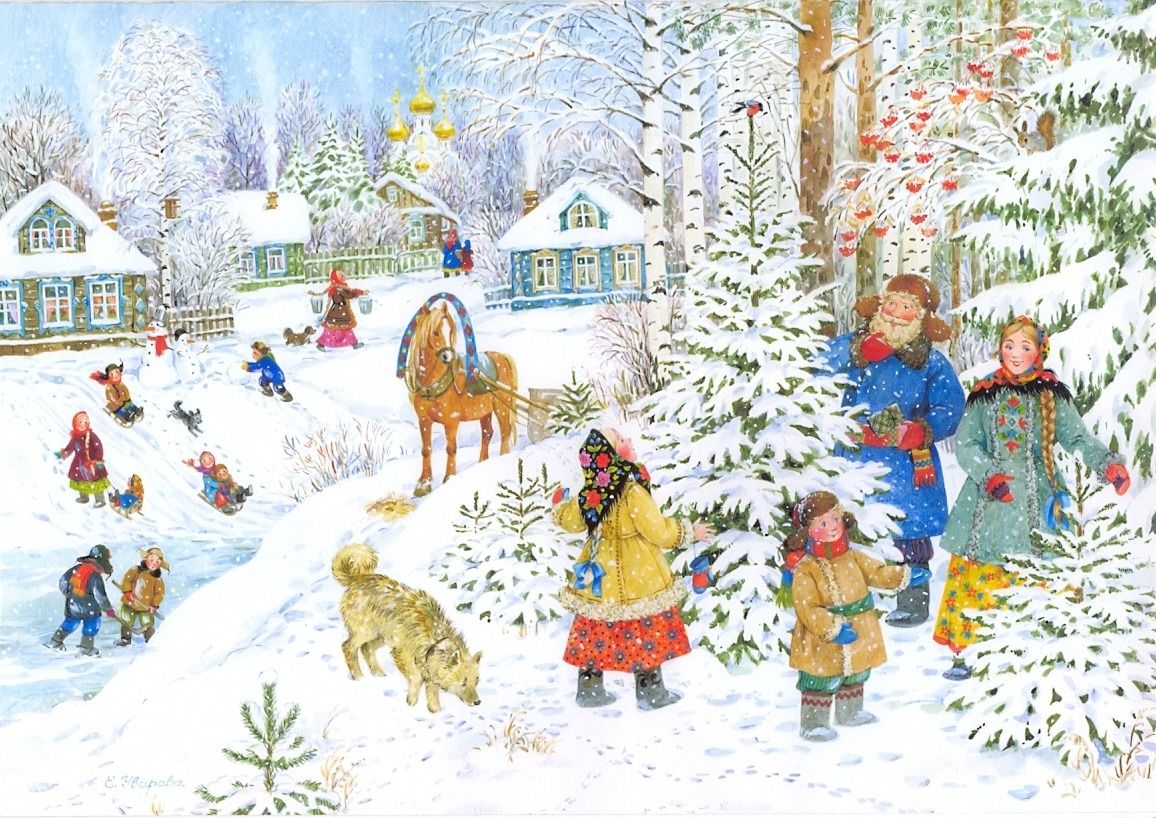 